S		 U20		 U18		 U16		 U14 NA OTVORENOM		  U DVORANI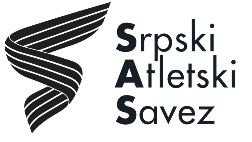 ZAHTEV ZA PRIZNAVANJENACIONALNOG REKORDA / NAJBOLJEG REZULTATATEHNIČKE DISCIPLINEOPŠTI PODACIOPŠTI PODACIOPŠTI PODACIOPŠTI PODACIOPŠTI PODACIDisciplinaMŽRezultatPrezime i ime atletičara/keDatum rođenjaKlubSkraćenicaTakmičenjeDatumVremeDržavaMesto (adresa)Ime stadionaSUDIJA ZA MERENJE SPRAVA (ukoliko je primenljivo)SUDIJA ZA MERENJE SPRAVA (ukoliko je primenljivo)SUDIJA ZA MERENJE SPRAVA (ukoliko je primenljivo)SUDIJA ZA MERENJE SPRAVA (ukoliko je primenljivo)SUDIJA ZA MERENJE SPRAVA (ukoliko je primenljivo)Svojim potpisom potvrđujem da sam pregledao i izmerio spravu kojom je postignut rekord / najbolji rezultat nakon postignutog hica.Svojim potpisom potvrđujem da sam pregledao i izmerio spravu kojom je postignut rekord / najbolji rezultat nakon postignutog hica.Svojim potpisom potvrđujem da sam pregledao i izmerio spravu kojom je postignut rekord / najbolji rezultat nakon postignutog hica.Svojim potpisom potvrđujem da sam pregledao i izmerio spravu kojom je postignut rekord / najbolji rezultat nakon postignutog hica.Svojim potpisom potvrđujem da sam pregledao i izmerio spravu kojom je postignut rekord / najbolji rezultat nakon postignutog hica.Proizvođač spraveIzmerena težinaSprava zadovoljava kriterijume WA Sprava zadovoljava kriterijume WA         DA           NEUkoliko sprava ne zadovoljava kriterijume WA, obrazložitiVrsta i marka uređaja kojim se vršilo merenjeSudija za merenje spravaPotpisSUDIJE U POLJUSUDIJE U POLJUSUDIJE U POLJUSUDIJE U POLJUSUDIJE U POLJUSUDIJE U POLJUSvojim potpisom potvrđujem da je upisan rezultat izmeren u skladu sa Pravilima za atletska takmičenjaSvojim potpisom potvrđujem da je upisan rezultat izmeren u skladu sa Pravilima za atletska takmičenjaSvojim potpisom potvrđujem da je upisan rezultat izmeren u skladu sa Pravilima za atletska takmičenjaSvojim potpisom potvrđujem da je upisan rezultat izmeren u skladu sa Pravilima za atletska takmičenjaSvojim potpisom potvrđujem da je upisan rezultat izmeren u skladu sa Pravilima za atletska takmičenjaSvojim potpisom potvrđujem da je upisan rezultat izmeren u skladu sa Pravilima za atletska takmičenjaIzmerena dužina ili visinaSudija 1PotpisIzmerena dužina ili visinaSudija 2PotpisMERENJE VETRA (ukoliko je primenljivo)MERENJE VETRA (ukoliko je primenljivo)MERENJE VETRA (ukoliko je primenljivo)MERENJE VETRA (ukoliko je primenljivo)Marka vetromeraIzmerena brzina vetraMerilac vetra (operater)PotpisATLETSKI OBJEKATATLETSKI OBJEKATATLETSKI OBJEKATATLETSKI OBJEKATSvojim potpisom potvrđujem ispravnost borilišta.Svojim potpisom potvrđujem ispravnost borilišta.Svojim potpisom potvrđujem ispravnost borilišta.Svojim potpisom potvrđujem ispravnost borilišta.Tehnički rukovodilacPotpisGLAVNI SUDIJAGLAVNI SUDIJAGLAVNI SUDIJAGLAVNI SUDIJASvojim potpisom potvrđujem da su podaci navedeni u ovom formularu ispravni i da su ispoštovana Pravila za atletska takmičenja.Svojim potpisom potvrđujem da su podaci navedeni u ovom formularu ispravni i da su ispoštovana Pravila za atletska takmičenja.Svojim potpisom potvrđujem da su podaci navedeni u ovom formularu ispravni i da su ispoštovana Pravila za atletska takmičenja.Svojim potpisom potvrđujem da su podaci navedeni u ovom formularu ispravni i da su ispoštovana Pravila za atletska takmičenja.Glavni sudijaPotpisDOPING KONTROLADOPING KONTROLADa li je vršena doping kontrola? DA		 NEUkoliko je vršena doping kontrola, dostaviti dokaz uz ovaj formular.Ukoliko je vršena doping kontrola, dostaviti dokaz uz ovaj formular.OVERAOVERAOVERAOVERAOrganizator takmičenjaM.P.Za organizatoraPotpisOverava Atletski savez	Srbije			Beograda	Vojvodine		Centralne Srbije	Srbije			Beograda	Vojvodine		Centralne SrbijeM.P.Za Atletski savezPotpisODOBRENJE SASODOBRENJE SASODOBRENJE SASPOSTIGNUT REZULTAT SE PRIZNAJE KAO   NACIONALNI REKORD   NAJBOLJI REZULTAT    NE PRIZNAJE SEPOSTIGNUT REZULTAT SE PRIZNAJE KAO   NACIONALNI REKORD   NAJBOLJI REZULTAT    NE PRIZNAJE SEPOSTIGNUT REZULTAT SE PRIZNAJE KAO   NACIONALNI REKORD   NAJBOLJI REZULTAT    NE PRIZNAJE SEDirektor SASDatum i mestoPredsednik SAS